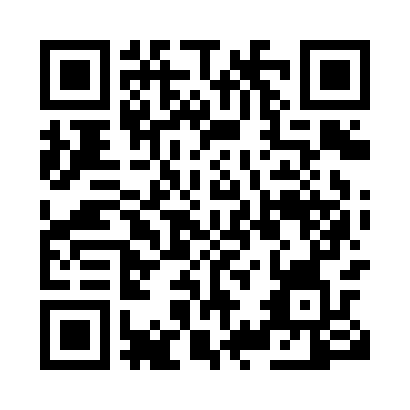 Prayer times for Braslovce, SloveniaWed 1 May 2024 - Fri 31 May 2024High Latitude Method: Angle Based RulePrayer Calculation Method: Muslim World LeagueAsar Calculation Method: HanafiPrayer times provided by https://www.salahtimes.comDateDayFajrSunriseDhuhrAsrMaghribIsha1Wed3:435:4612:575:588:0910:032Thu3:415:4412:575:598:1010:053Fri3:395:4212:576:008:1210:074Sat3:365:4112:576:018:1310:095Sun3:345:4012:576:028:1410:126Mon3:315:3812:566:028:1510:147Tue3:295:3712:566:038:1710:168Wed3:275:3512:566:048:1810:189Thu3:245:3412:566:058:1910:2010Fri3:225:3312:566:058:2110:2211Sat3:205:3112:566:068:2210:2412Sun3:185:3012:566:078:2310:2613Mon3:155:2912:566:088:2410:2814Tue3:135:2812:566:088:2510:3015Wed3:115:2612:566:098:2710:3316Thu3:095:2512:566:108:2810:3517Fri3:065:2412:566:108:2910:3718Sat3:045:2312:566:118:3010:3919Sun3:025:2212:566:128:3110:4120Mon3:005:2112:566:128:3210:4321Tue2:585:2012:566:138:3410:4522Wed2:565:1912:576:148:3510:4723Thu2:545:1812:576:148:3610:4924Fri2:525:1712:576:158:3710:5125Sat2:505:1612:576:168:3810:5326Sun2:485:1512:576:168:3910:5527Mon2:465:1512:576:178:4010:5728Tue2:445:1412:576:188:4110:5929Wed2:425:1312:576:188:4211:0130Thu2:405:1312:576:198:4311:0331Fri2:395:1212:586:198:4411:04